Heritage Association of South AfricaAnnual Symposium 2023Hosted by the Magaliesberg Association for Culture and Heritage12, 13 and 14 OCTOBER 2023 Kedar Heritage Lodge - 26km from RustenburgProgramme DAY 1. Thursday 12th October 2023. Kedar Heritage Lodge.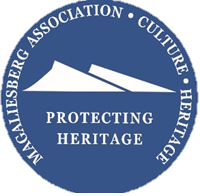 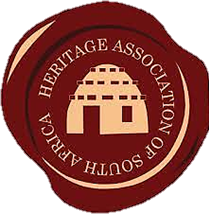 DAY 2. Friday 13th October 2023. Kedar Heritage Lodge.DAY 3. Saturday 14th October 2023. Kedar Heritage Lodge.DAY 4. Sunday 15th October 2023. Kedar Heritage Lodge.One may visit the Pilanesberg Game Reserve- book through Pilanesberg Game Drives organised by Kedar Heritage Lodge – optional R 250Outing to Lindley’sPoort Dam built in 1943, … a history incl. geology formation on which the dam is constructed and why the particular dam of dam wall was selectedTour thru Rustenburg CBD to view the old Residences and Government BuildingsHike in the Magaliesberg to the Bell Stone below AasVoel Krans located just around the corner from Olifants Nek PoortALL MORNING until 12.30Heritage book sales kiosk. Symposium help desk.08.00 – 09.00RegistrationDelegates arrive at Kedar Heritage Lodge Conference Hall. Coffee available on arrival.09.00 – 09.30WelcomeWelcome & opening  Kathy Munro  (chair of HASA) and Sarah Forsyth (CEO of Kedar Lodge)09.30 – 10.00First TalkANDRE WEDEPOHL on The Boekenhoutfontein farm, Kruger Farmhouses, and the road to Magaliesberg Blue plaque recognition . 10.00 – 10.30Second TalkWALDO PENZHORN on Hermannsburg Mission to Ecclestiastical Lutheran in Saron Phokeng10.30 – 11.00Third TalkEKKEHARD PAPE on early Lutheran Church History in Kroondal11.00 – 12.00Tour of the Kruger HousesVisit to the series of the Kruger Farmhouses , now a museum, the schoolhouse- guided tour and discussion of Transvaal vernacular architectural styles 12.00 – 14.00Travel & Lunch (Lunch to delegates own account en-route)  Own transport – Drive to Saron and Kroondal14.00 – 16.00Excursion Visit to the Hermaansburg Mission Church, Saron ( Phokeng) Farm and the Lutheran Church in  Kroondal16.00 – 19.30Travel & Own TimeTravel back to Kedar Heritage Lodge (Own transport); evening  welcome dinner and viewing of the  Forsyth: Anglo Boer War collections at Kedar 19.30 – 21.30HASA AGM HASA  AGM  and  Associates in conversation about  the challenges and issues around Heritage. ALL MORNING until 12.30Heritage book sales  tables - . Symposium help desk.08.00 – 09.00RegistrationDelegates arrive at Kedar Heritage Lodge Conference Hall. Coffee available on arrival.09.00 – 09.30WelcomeWelcome to the Symposium and Kedar Heritage Lodge -0930 – 10.15First TalkDS STEFAN BOTHA on Dutch Reformed Church History – the Rustenburg context10.15 – 11.00Second TalkPIETER STROEBEL on The Geology of the Pilanesberg and Mining Exploration in the Rustenburg area11.00 – 11.45Third TalkMOLLIE MOOLMAN on the Artist Bettie Cilliers Barnard, a Rustenburg Resident of International acclaim.11.45 – 14.00Travel & LunchTravel to excursion meeting point (Lunch to delegates own account en-route)14.00 – 16.00ExcursionVisit to Pilanesberg Archaeological sites and Mphebatho Museum with Prof. Francois Coetzee16.00 – 19.00Travel & Own TimeTravel back to Kedar Heritage Lodge (Own transport)19.00 – 21.00Gala EveningGala  HASA  Dinner  and  Simon van der Stel Annual Awards Evening ALL MORNING until 12.30Heritage book sales kiosk. Symposium help desk.08.00 – 09.00RegistrationDelegates arrive at Kedar Heritage Lodge Conference Hall. Coffee available on arrival.09.00 – 09.30WelcomeWelcome to the Symposium and Kedar Heritage Lodge -09.30 – 10.15First TalkPEET COETZEE on Rustenburg in the Two Anglo Boer Wars10.15 – 11.00Second TalkENGELA WHITE on The Architectural Heritage of Rustenburg11.00 – 11.45Third TalkROBBIE REICHEL on the Batlokwa and the Bafokeng  people11.45 – 14.00Travel & LunchTravel to Rustenburg (Lunch to delegates own account en-route)14.00 – 16.00ExcursionVisit to Elands Rivier Pos BattleField site with Maarten Stols16.00 – 19.00Travel & Own TimeTravel back to Kedar Heritage Lodge (Own transport)19.00 – 21.00Evening BraaiEnd of Symposium Celebration and talk by DUNCAN BALLANTYNE on Mzilikazi in the Magaliesberg – the critical years of arrival, presence and expulsion